
Территориальная избирательная комиссия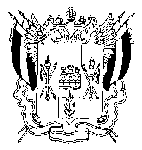 Октябрьского района Ростовской областиПОСТАНОВЛЕНИЕ 15 декабря 2014 г.								        № 108-2р.п. КаменоломниО плане обучения членов участковых избирательных комиссий, резерва составов участковых избирательных комиссий на 1 полугодие 2015 годаЗаслушав и обсудив информацию председателя ТИК Точеного Ю.А.  «О плане обучения членов участковых избирательных комиссий, резерва составов участковых избирательных комиссий на 1 полугодие 2015 года», Территориальная избирательная комиссия Октябрьского района Ростовской области ПОСТАНОВЛЯЕТ:	1. Утвердить план обучения членов участковых избирательных комиссий, резерва составов участковых избирательных комиссий на 1 полугодие 2015 года Территориальной избирательной комиссии Октябрьского района Ростовской на 2015 года (прилагается).	2. Разрешить председателю территориальной избирательной комиссии Ю.А. Точеному и секретарю территориальной избирательной комиссии    Т.А. Болдыревой  уточнять сроки выполнения мероприятий в случае необходимости, с последующим уведомлением об этом членов территориальной избирательной комиссии с правом решающего голоса.3. Контроль за выполнением плана возложить на секретаря комиссии Т.А. Болдыреву. Председатель комиссии				                      Ю.А. ТоченыйСекретарь 	комиссии					                      Т.А. БолдыреваПриложение  к постановлению         Территориальнойизбирательной комиссии Октябрьского     района от 15 декабря 2014 №108-2План обучения членов участковых избирательных комиссий, резерва составов участковых избирательных комиссий на 1 полугодие 2015 года территориальной избирательной комиссии Октябрьского района Ростовской областиПредседатель комиссии 				                           Ю.А. Точеный № п/пНаименование темыКол-во часовВиды занятийВиды занятийВиды занятийДата и место проведения (число, месяц, год)Кто проводит№ п/пНаименование темыКол-во часовлекцииПрак. занятияСамост. работаДата и место проведения (число, месяц, год)Кто проводит1Место и роль УИК в системе избирательных комиссий в РФ11Апрель, ТИКЮ.А. Точеный2Основные избирательные системы, применяемые на выборах в РФ11Апрель, ТИКЮ.А. Точеный3Организация работы УИК211Май, ТИКЮ.А. ТоченыйТ.А. Болдырева4Работа со списками избирателей. Уточнение списков избирателей211Май, ТИКЮ.А. Точеный,С.М. Константинова5Работа УИК по информированию избирателей и осуществлению контроля за соблюдением правил предвыборной агитации11Май, ТИКЮ.А. ТоченыйТ.А. Болдырева6Организация работы УИК в день голосования и предшествующий ему день312Май, ТИКЮ.А. Точеный7Использование технических средств подсчета голосов, средств видеонаблюдения и трансляции изображения11Апрель, ТИКЮ.А. Точеный8Открытость и гласность в деятельности УИК11Апрель, ТИКЮ.А. Точеный9Правонарушающие ситуации на избирательном участке и взаимодействие с правоохранительными органами211Май, ТИКЮ.А. Точеный10Юридическая ответственность и правовые санкции на нарушение избирательного законодательства111Апрель, ТИКЮ.А. Точеный11Финансовая отчетность УИК211Май, ТИКЮ.А. ТоченыйТ.А. Болдырева